Kernow GPAS/OPEL escalation - key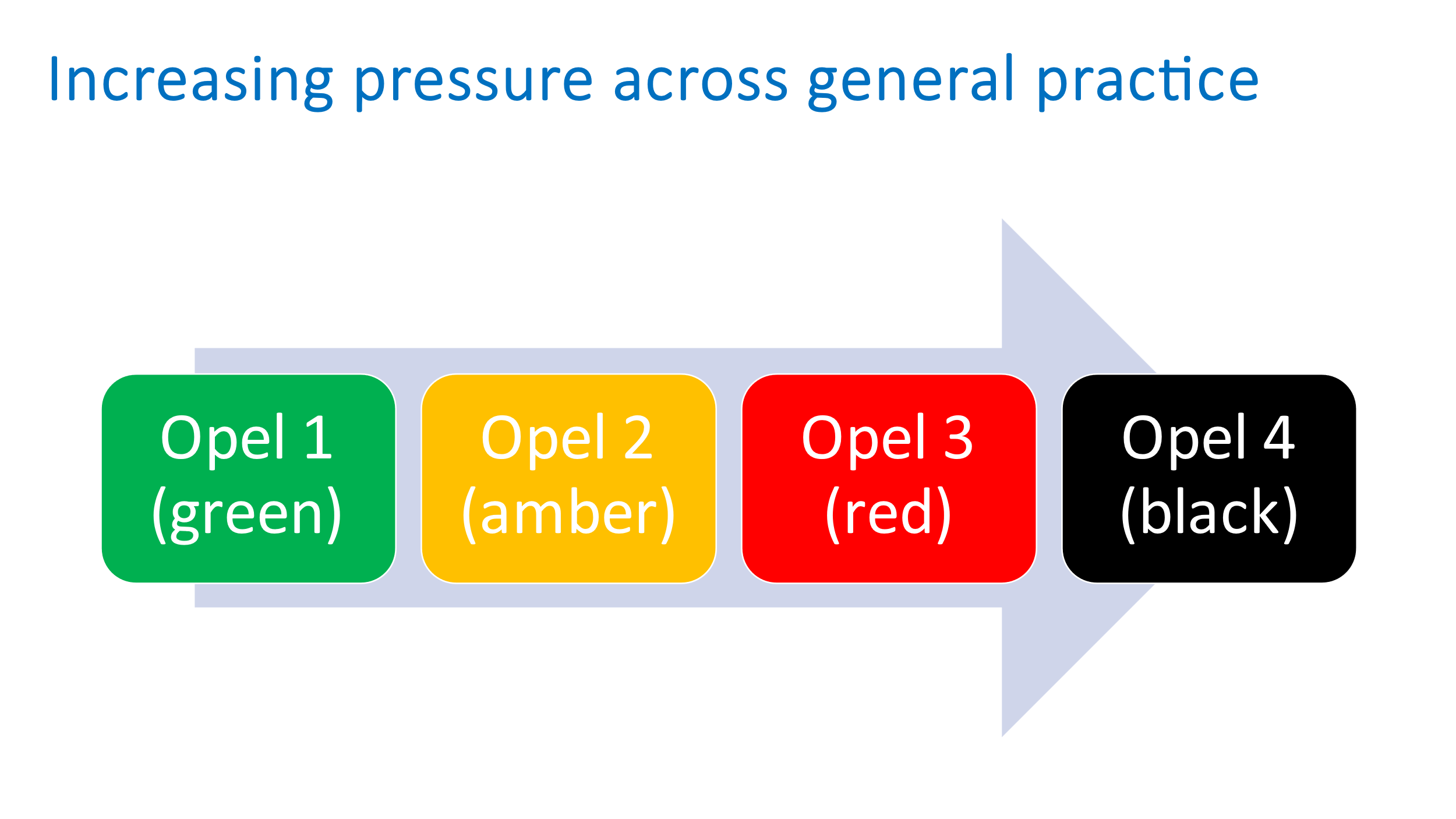 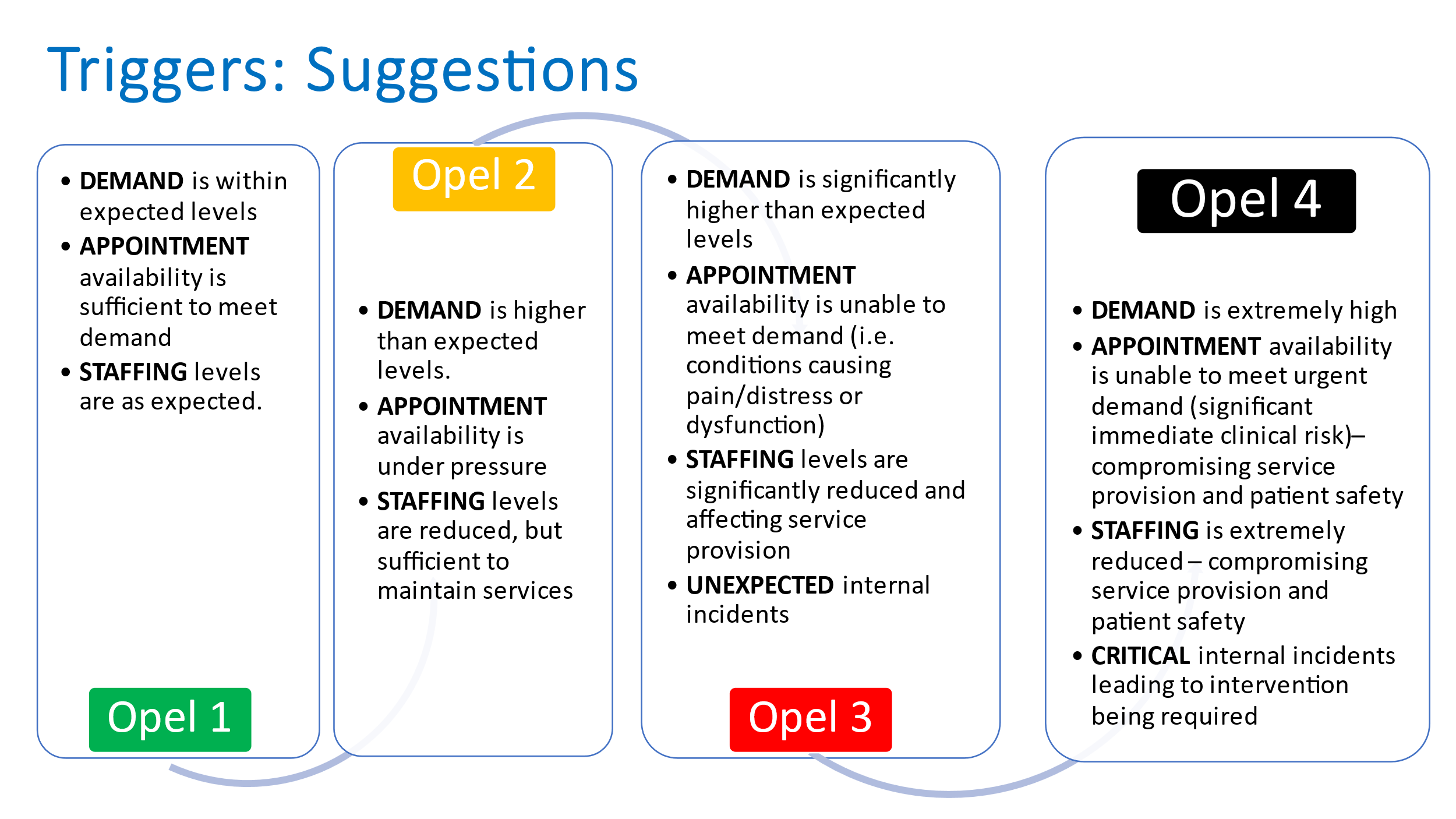 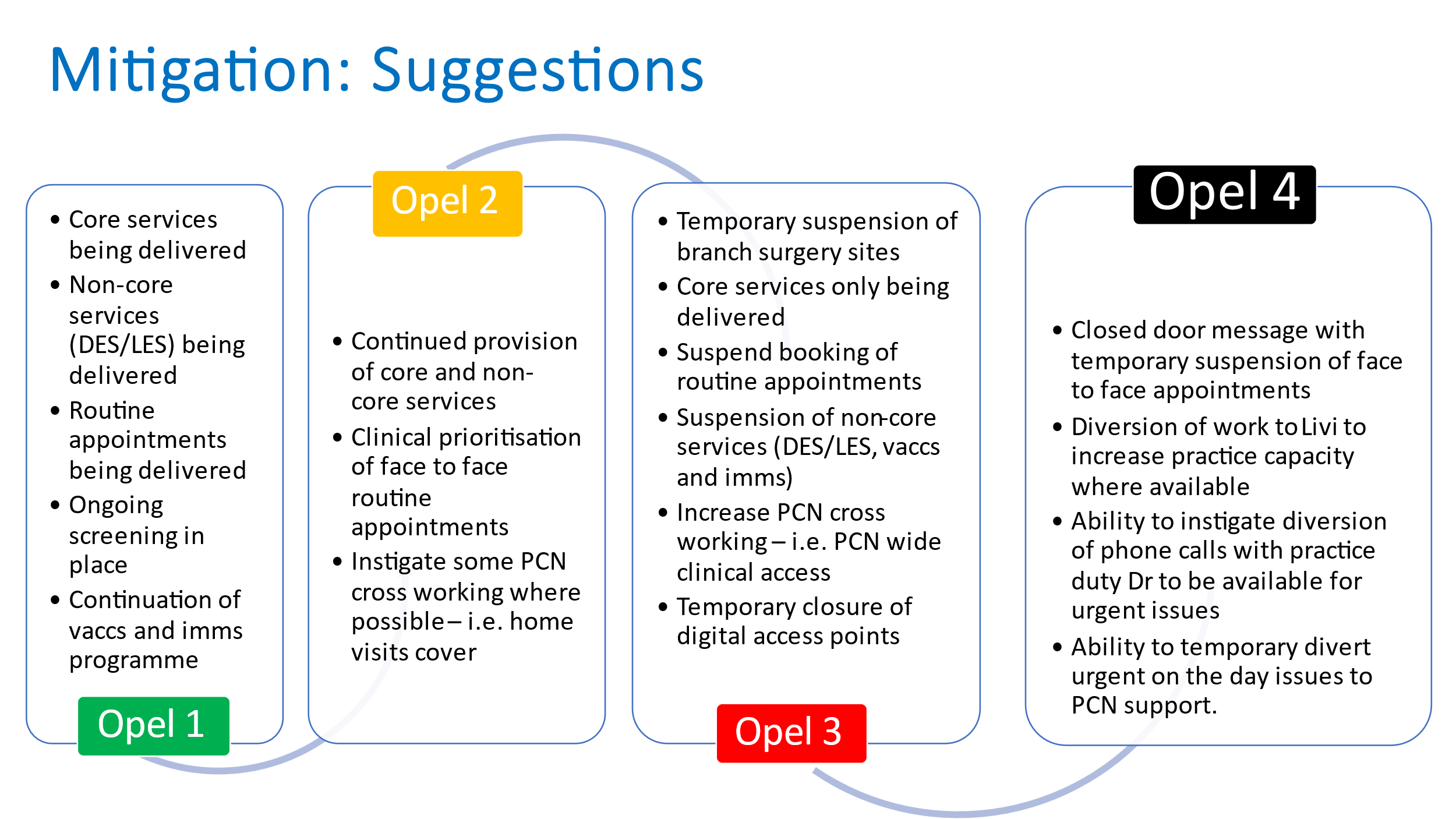 Alert State GREEN Overview OPEL 1The GREEN state references a Practice running normally with resources largely in balance, patient waiting times are acceptable and communications with external stakeholders are at routine levels. The Green state is sustainable in the long term.Key assessment criteria are:Alert State AMBER Overview OPEL 2The AMBER state references a Practice running with some staff/resource shortage, patient waiting times are acceptable and communications with external stakeholders are at slightly elevated levels. The Amber state is sustainable in the medium term only; management action is required to revert to the green state.Key assessment criteria are:Alert State RED Overview OPEL 3The RED state references a Practice running safely under significant pressure but requiring immediate action to mitigate the situation. Staff shortages, increased patient waiting times and elevated levels of communications with stakeholders will have put the whole Practice under tenable strain. The Red state is sustainable only in the short term. Key assessment criteria are:Key assessment criteria are:Alert State BLACK Overview OPEL 4The BLACK state references a Practice in distress. This state is unsafe to continue without intervention from stakeholders. Key assessment criteria are:Patient FlowDemand Being met with waiting times at an acceptable levelStaff LevelsBalanced and SustainableCommunicationsAt routine levels with stakeholdersPatient FlowWaiting times extended but tolerableStaff LevelsSome shortages but tolerable in the medium termCommunicationsIncreased level of communications with some stakeholdersPatient FlowCompromised with insufficient bookable appointments and telephony possibly overwhelmedStaff Levels Shortages impacting upon operational deliveryCommunicationsImmediate communications required with stakeholdersThree assessment criteria at Alert State REDNo ability to revert to AMBER or GREEN in the short term. 